The Title Goes Here with Each Initial Letter Capitalized 
(Use the Microsoft Word template style: Paper Title) or (Use Times New Roman Font: 18 pt, Bold, Centered)Author’s Name1, a) and Author’s Name2, 3, b)
(Use Times New Roman Font: 14 pt, Centered) (Names should be written in First Name Surname order)Author Affiliations  (Use the Microsoft Word template style: Author Affiliation) or (Use Times New Roman Font: 10 pt, Italic, Centered)(if authors share the same affiliation, list the affiliation one time and number accordingly)1Replace this text with an author’s affiliation 
(use complete addresses, including country name or code). 2Additional affiliations should be indicated by 
superscript numbers 2, 3, etc. as shown above.3You would list an author’s second affiliation here.
Author EmailsUse superscript letters such as “a)” to indicate the author’s e-mail address below. 
Use b), c), etc. to indicate e-mail addresses for more than 1 author. 
a) Corresponding author: your@emailaddress.xxx
b)anotherauthor@thisaddress.yyy
(Use the Microsoft Word template style: Author Email)or (Use Times New Roman Font: 10 pt, Italic, Centered)Abstract. To format your abstract, use the Microsoft Word template style: Abstract or Use Times New Roman Font: 9 pt, Indent: left 0.2", Right: 0.2", Justified. Each paper must include an abstract. Begin the abstract with the word “Abstract” followed by a period in bold font, and then continue with a normal 9-point font.first, second, and third level headings (first level heading)
(Use the Microsoft Word template style: Heading 1) or (Use Times New Roman Font: 12 pt, Bold, ALL CAPS, Centered)This document was prepared using the AIP Conference Proceedings template for Microsoft Word. It provides a simple example of a paper and offers guidelines for preparing your article. Here we introduce the paragraph styles for Level 1, Level 2, and Level 3 headings. Please note the following:In this template we note whether each heading is Level 1, 2, or 3 – for example, “(Second Level Heading).” This is for guidance only; your article headings will, of course, not need those notations.Under each heading we have noted which paragraph style to use – for example, “(Use the Microsoft Word template style: Heading 2).” Again, those notes are not part of the headings. Their purpose is to advise you of the name of the style defined in the AIP Conference Proceedings Word template.To format a paragraph, use the Microsoft Word template style: Paragraph or Times New Roman Font: 10 pt, Indent: First line: 0.2", Justified. How to Apply the Conference Proceedings Template Paragraph Styles (Second Level Heading)
(Use the Microsoft Word template style: Heading 2) or (Use Times New Roman Font: 12 pt, Bold, Centered)How to Use this Template (Second Level Heading)
(Use the Microsoft Word template style: Heading 2) or (Use Times New Roman Font: 12 pt, Bold, Centered)You can edit or delete the content provided in this template and replace it with the text and figures of your article. Please be sure you do not accidentally leave any of this text as part of your paper!  Heading with Each Initial Letter Capitalized (Second Level Heading)
(Use the Microsoft Word template style: Heading 2) or (Use Times New Roman Font: 12 pt, Bold, Centered)Apart from prepositions and articles, all words in second and third level headings should have their initial letters in uppercase.  Prepositions are words like “for,” “from,” “with,” “in,” “off,” and articles include words such as “an,” “a,” “the.”This is the paragraph spacing that occurs when you use the [ENTER] key.Heading with Each Initial Letter Capitalized (Third Level Heading)
(Use the Microsoft Word template style: Heading 3) or (Use Times New Roman Font: 10 pt, Italic, Centered)As with first and second level headings, all words except prepositions and articles (see above) should appear with initial letters in uppercase.  This is the paragraph spacing that occurs when you use the [ENTER] key.AL-QURAN (first level heading)
(Use the Microsoft Word template style: Heading 1) or (Use Times New Roman Font: 12 pt, Bold, ALL CAPS, Centered)Here we provide some basic advice for formatting your mathematics, but we do not attempt to define detailed styles or specifications for mathematical typesetting. You should use the standard styles, symbols, and conventions for the field/discipline you are writing about. OTHER SPECIFICATIONS (first level heading)
(Use the Microsoft Word template style: Heading 1) or (Use Times New Roman Font: 12 pt, Bold, ALL CAPS, Centered)Figures, tables, and equations must be inserted in the text and may not be grouped at the end of the paper. Important: A miscount of figures, tables, or equations may result in revisions. Please double check the numbering of these elements before you submit your paper to your proceedings editor.Figures (Second Level Heading) 
(Use the Microsoft Word template style: Heading 2) or (Use Times New Roman Font: 12 pt, Bold, Centered)If you need to arrange many figures, a good tip is to place them in a table, which gives you additional control of the layout. Leave a line space between your figure and any text above it, and the figure description and any text below it, like this one:Figure 1. To format a figure caption, use the Microsoft Word template style: Figure Caption or Times New Roman Font: 9 pt, Centered. The text “FIGURE 1,” which labels the caption, should be bold and in upper case. If figures have more than one part, each part should be labeled (a), (b), etc. Using a table, as in the above example, helps you control the layoutCite all figures in the text in consecutive order. The word “Figure” should be spelled out if it is the first word of the sentence and abbreviated as “Fig.” elsewhere in the text. Place the figures as close as possible to their first mention in the text at the top or bottom of the page with the figure caption positioned below, all centered. Figures must be inserted in the text and may not follow the Reference section. Color Figures (Third Level Heading)
 (Use the Microsoft Word template style: Heading 3) or (Times New Roman Font: 10 pt, Italic, Centered)Authors are welcome to use color figures within their article. For online publication, there are no costs added for color figures. However, for printed proceedings (if requested by your conference organizer), there is an additional cost. Please consult directly with your conference organizer. If your conference organizer has asked AIP Publishing to produce printed copies (many ask AIP Publishing for online-only publication), then all figures will be printed in black-and-white unless you make specific arrangements with your organizer(s) to include color figures in your article and pay to them the associated fee(s) they request. We advise that many color figures can be printed in black-and-white with no loss of information; however, some figures do lose information when reproduced in black-and-white. Check your figure legends carefully and, if your figures are to be printed in black-and-white, remove from your text/descriptions any references to color.Tables (Second Level Heading)
(Use the Microsoft Word template style: Heading 2) or (Use Times New Roman Font: 12 pt, Bold, Centered)Due to the wide range and complexity of tables, we simply offer an example for guidance. Please follow the style for table (and figure) captions. final key points to consider (first level heading)
(Use the Microsoft Word template style: Heading 1) or (Use Times New Roman Font: 12 pt, Bold, ALL CAPS, Centered)Font Embedding (Second Level Heading)
(Use the Microsoft Word template style: Heading 2) or (Use Times New Roman Font: 12 pt, Bold, Centered)As the author and creator of your article PDF, you have the most intimate knowledge of exactly what the PDF should display. We ask all authors to carefully check their article PDF prior to submission. Perform visual inspections to detect subtle font errors and ensure that all fonts are embedded. With the wide range of tools and software that authors use to create PDFs, and the number of devices and platforms that readers use to view/print them, font embedding by authors is not only “nice-to-have”; it is essential. Why Should I Care About Font Embedding? (Third Level Heading)
(Use the Microsoft Word template style: Heading 3) or (Times New Roman Font: 10 pt, Italic, Centered)Embedding fonts into your PDF file is critically important for two reasons:Commercial printing companies are unable to print PDFs without the correct fonts embedded.To ensure that your online article PDF file displays and prints correctly for everyone who wants to read your work.Readers of scientific articles use an ever-increasing range of devices and applications to access, view, and print PDFs – from smart phones and tablets to desktop computers running any one of a number of operating systems. To ensure that readers of  your article can display and print it correctly, it is important for your article’s PDF file to be truly portable: Your PDF file needs to be fully “self-contained.”CONCLUSION
(Use the Microsoft Word template style: Heading 1) or (Use Times New Roman Font: 12 pt, Bold, ALL CAPS, Centered)In this section we welcome you to include a summary of the end results of your research. Font should be Times New Roman, 10 pt.Acknowledgments
(Use the Microsoft Word template style: Heading 1) or (Use Times New Roman Font: 12 pt, Bold, ALL CAPS, Centered)If desired, in this section we welcome you to include thank your comments for those who have supported your research.  Font should be Times New Roman, 10 pt.References
(Use the Microsoft Word template style: Heading 1) or (Use Times New Roman Font: 12 pt, Bold, ALL CAPS, Centered)References should be numbered using Arabic numerals followed by a period (.) as shown below and should follow the format in the below examples.M. P. Brown and K. Austin, The New Physique (Publisher Name, Publisher City, 2005), pp. 25–30. M. P. Brown and K. Austin, Appl. Phys. Letters 85, 2503–2504 (2004).R. T. Wang, “Title of Chapter,” in Classic Physiques, edited by R. B. Hamil (Publisher Name, Publisher City, 1999), pp. 212–213.C. D. Smith and E. F. Jones, “Load-cycling in cubic press,” in Shock Compression of Condensed Matter-2001, AIP Conference Proceedings 620, edited by M. D. Furnish et al. (AIP Publishing, Melville, NY, 2002), pp. 651–654.B. R. Jackson and T. Pitman, U.S. Patent No. 6,345,224 (8 July 2004)D. L. Davids, “Recovery effects in binary aluminum alloys,” Ph.D. thesis, Harvard University, 1998.R. C. Mikkelson (private communication).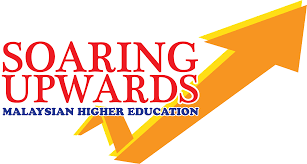 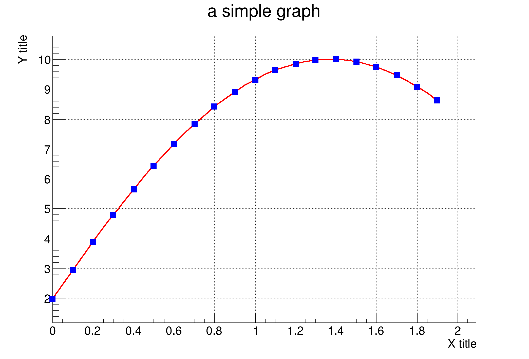 (a)(b)TABLE 1. To format a table caption, use the Microsoft Word template style: Table Caption. The text 
“TABLE 1,” which labels the caption, should be bold and all letters capitalized. Center this text above the Table. Tables should have top and bottom rules, and a rule separating the column heads from the rest of the table only.TABLE 1. To format a table caption, use the Microsoft Word template style: Table Caption. The text 
“TABLE 1,” which labels the caption, should be bold and all letters capitalized. Center this text above the Table. Tables should have top and bottom rules, and a rule separating the column heads from the rest of the table only.TABLE 1. To format a table caption, use the Microsoft Word template style: Table Caption. The text 
“TABLE 1,” which labels the caption, should be bold and all letters capitalized. Center this text above the Table. Tables should have top and bottom rules, and a rule separating the column heads from the rest of the table only.Column Header Goes HereColumn Header Goes HereColumn Header Goes HereRow Name HerexxRow Name HerexxRow Name Herexx